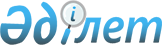 2017-2019 жылдарға арналған аудандық бюджет туралы
					
			Күшін жойған
			
			
		
					Батыс Қазақстан облысы Сырым аудандық мәслихатының 2016 жылғы 21 желтоқсандағы № 9-2 шешімі. Батыс Қазақстан облысының Әділет департаментінде 2017 жылғы 9 қаңтарда № 4649 болып тіркелді. Күші жойылды - Батыс Қазақстан облысы Сырым аудандық мәслихатының 2018 жылғы 23 ақпандағы № 23-3 шешімімен
      Ескерту. Күші жойылды - Батыс Қазақстан облысы Сырым аудандық мәслихатының 23.02.2018 № 23-3 шешімімен (алғашқы ресми жарияланған күнінен бастап қолданысқа енгізіледі).

      Қазақстан Республикасының 2008 жылғы 4 желтоқсандағы Бюджет кодексіне, Қазақстан Республикасының 2001 жылғы 23 қаңтардағы "Қазақстан Республикасындағы жергілікті мемлекеттік басқару және өзін-өзі басқару туралы" Заңына сәйкес, аудандық мәслихат ШЕШІМ ҚАБЫЛДАДЫ:
      1. 2017-2019 жылдарға арналған аудандық бюджет 1, 2 және 3- қосымшаларға сәйкес, соның ішінде 2017 жылға келесі көлемдерде бекітілсін:
      1) кірістер – 4 381 661 мың теңге:
      салықтық түсімдер – 427 542 мың теңге;
      салықтық емес түсімдер – 5 650 мың теңге;
      негізгі капиталды сатудан түсетін түсімдер – 10 244 мың теңге;
      трансферттер түсімі – 3 938 225 мың теңге;
      2) шығындар – 4 429 111 мың теңге;
      3) таза бюджеттік кредиттеу – 292 840 мың теңге:
      бюджеттік кредиттер – 309 037 мың теңге;
      бюджеттік кредиттерді өтеу – 16 197 мың теңге;
      4) қаржы активтерімен операциялар бойынша сальдо – 0 теңге:
      қаржы активтерін сатып алу – 0 теңге;
      мемлекеттің қаржы активтерін сатудан түсетін түсімдер – 0 теңге;
      5) бюджет тапшылығы (профициті) – - 340 290 мың теңге;
      6) бюджет тапшылығын қаржыландыру (профицитін пайдалану) – 340 290 мың теңге;
      қарыздар түсімі – 309 037 мың теңге;
      қарыздарды өтеу – 16 197 мың теңге;
      бюджет қаражатының пайдаланылатын қалдықтары – 47 450 мың теңге.
      Ескерту. 1-тармақ жаңа редакцияда - Батыс Қазақстан облысы Сырым аудандық мәслихатының 14.12.2017 № 21-1 шешімімен (01.01.2017 бастап қолданысқа енгізіледі).


      2. 2017 жылға арналған аудандық бюджет түсімдері Қазақстан Республикасының Бюджет кодексіне, Қазақстан Республикасының 2016 жылғы 29 қарашадағы "2017-2019 жылдарға арналған республикалық бюджет туралы" Заңына, Батыс-Қазакстан облыстық маслихатының 2016 жылғы 9 желтоксандағы №8-2 "2017-2019 жылдарға арналған облыстық бюджет туралы" шешіміне және осы шешімнің 4 тармағына сәйкес қалыптастырылды.
      3. 2017 жылға арналған аудандық бюджетке бөлінетін нысаналы республикалық, облыстық трансферттердің және кредиттердің жалпы сомасы 1 493 656 мың теңге көлемінде қарастырылсын:
      1) республикалық бюджет трансферттер сомасы – 258 328 мың теңге:
      оқу кезеңінде негізгі қызметкерді алмастырғаны үшін мұғалімдерге қосымша ақы төлеуге – 5 819 мың теңге;
      үйде және жартылай стационар жағдайында қарттар мен мүгедектерге арнаулы әлеуметтік қызметтерді көрсетуге – 2 822 мың теңге;
      мүгедектерді міндетті гигиеналық құралдармен қамтамасыз ету нормаларын ұлғайтуға – 4 139 мың теңге;
      техникалық көмекшi құралдар тiзбесiн кеңейтуге – 746 мың теңге;
      "Өрлеу" жобасы бойынша келісілген қаржылай көмекті енгізуге – 11 012 мың теңге;
      жалақыны ішінара субсидиялауға – 4 223 мың теңге;
      жастар практикасына – 11 572 мың теңге;
      Аралтөбе ауылының су құбырын қайта құруға – 217 995 мың теңге.
      2) облыстық бюджет трансферттер сомасы – 926 291 мың теңге:
      үштілді білім беруді дамыту Жол картасын іске асыру мақсатында тілдік курстарда мұғалімдердің біліктілігін арттыруға – 21 816 мың теңге;
      мектепке дейін ұйымдарға жаңа оқу бағдарламаларының енуіне және 1, 2, 5, 7 сыныптарға жаңа оқулықтар шығуына байланысты оқулықтар сатып алуға – 67 297 мың теңге;
      Жымпиты ауылының Мұхит және Қажымұқан көшелерінің автомобиль жолдарын орташа жөндеуге – 20 744 мың теңге;
      Жымпиты ауылының "Кенащы" жер асты су кен орнынан сумен қамту жүйесінің құрылысына жобалық-сметалық құжаттама жасақтауға және инженерлік-геодезиялық, инженерлік-геологиялық ізденістер жүргізуге – 20 108 мың теңге;
      Шолақаңқаты өзенінің су жіберу құрылғысын қайта құруға – 82 284 мың теңге;
      кәсіптік оқытуға жіберілгендердің оқуын аяқтауға – 1 889 мың теңге;
      мобильді орталықтардағы оқуды қосқандағы еңбек нарығында сұранысқа ие кәсіптер мен дағдылар бойынша жұмысшы кадрларды қысқа мерзімді кәсіптік оқуға – 18 826 мың теңге;
      Қосарал ауылының Сырым мектеп-балабақша кешенін күрделі жөндеуге – 157 273 мың теңге;
      Тоғанас ауылының әлеуметтік нысандарын газдандыруға – 1 887 мың теңге;
      Аңқаты ауылының әлеуметтік нысандарын газдандыруға – 2 042 мың теңге;
      Құспанкөл ауылының әлеуметтік нысандарын газдандыруға – 2 537 мың теңге;
      Қарағанды ауылының әлеуметтік нысандарын газдандыруға – 1 417 мың теңге;
      Сасықкөл ауылының әлеуметтік нысандарын газдандыруға – 1 418 мың теңге;
      Жаңаөңір ауылының әлеуметтік нысандарын газдандыруға – 2 061 мың теңге;
      Жымпиты ауылының әлеуметтік нысандарын газдандыруға – 1 612 мың теңге;
      Жымпиты ауылының Асадуллин көшесінің автомобиль жолының құрылысына – 94 865 мың теңге;
      Жымпиты ауылының Қолғанатов көшесінің автомобиль жолының құрылысына – 59 104 мың теңге;
      Бұлдырты ауылының Датов көшесі бойындағы бір пәтерлі 10 тұрғын үйлердің құрылысына - 56 144 мың теңге;
      жалпы орта білім беру мектептерінің оқу үрдісіне "Робототехника" элективті курсын енгізу және робототехника жиынтығына қосымша элементтер алу – 6 840 мың теңге;
      оқушыларды сапалы ауыз сумен қамтамасыз етуге – 1 593 мың теңге;
      "Е-Халық" жүйесін енгізуге – 940 мың теңге;
      музей ғимаратына ағымдағы жөндеу жұмыстарын жүргізу және экспозисиясын жаңартуға – 22 919 мың теңге;
      Жымпиты ауылының Асадуллин және Исаев көшелері бойындағы бір пәтерлі 14 тұрғын үйлердің құрылысына – 135 277 мың теңге;
      Аралтөбе ауылының су құбырын қайта құруға – 54 499 мың теңге;
      Тоғанас ауылына кірме жолды орташа жөндеуге мемлекеттік сараптамасымен жобалық-сметалық құжаттама жасақтауға – 7 280 мың теңге;
      Алғабас ауылына кірме жолды орташа жөндеуге мемлекеттік сараптамасымен жобалық-сметалық құжаттама жасақтауға – 3 360 мың теңге; 
      Жымпиты ауылының Қ.Мырзалиев атындағы жалпы білім беретін орта мектептің материалдық-техникалық базасын нығайтуға – 8 260 мың теңге;
      Қосарал ауылының Сырым мектеп-балабақша кешенінің материалдық-техникалық базасын нығайтуға – 8 312 мың теңге;
      Қосарал ауылының Сырым мектеп-балабақша кешеніне қажетті негізгі құралдарды сатып алуға – 15 049 мың теңге;
      Тоғанас ауылының әлеуметтік нысандарды газдандыру құрылысына – 23 955 мың теңге;
      Жымпиты ауылының әкімшілік ғимараты мен гараж құрылысына – 24 683 мың теңге.
      3) бюджеттік кредиттер сомасы – 309 037 мың теңге:
      Қоңыр ауылының су құбырын қайта құруға берілетін кредиттер – 189 914 мың теңге;
      мамандарды әлеуметтік қолдау шараларын іске асыруға берілетін бюджеттік кредиттер – 119 123 мың теңге.
      Ескерту. 3-тармақ жаңа редакцияда - Батыс Қазақстан облысы Сырым аудандық мәслихатының 14.12.2017 № 21-1 шешімімен (01.01.2017 бастап қолданысқа енгізіледі).

      4. Жергілікті бюджеттердің теңгерімдігін қамтамасыз ету үшін 2017 жылдың кірістер бөлу нормативі төмендегі кіші сыныптар кірістері бойынша белгіленсін:

      1) жеке табыс салығы – 100 %;

      2) әлеуметтік салық – 100 %.

      5. Жергілікті атқарушы органдарға қарасты мемлекеттік мекемелер ұсынатын қызметтер мен тауарларды өткізуден түсетін ақшалар Қазақстан Республикасының Бюджет кодексі және Қазақстан Республикасының Үкіметі анықтаған тәртіпте пайдаланылады.

      6. 2017 жылға арналған аудандық жергілікті атқарушы органдарының резерві 7 869 мың теңге көлемінде бекітілсін.

      7. Жергілікті атқарушы органының борыш лимиті 2017 жылдың 31 желтоқсанына 30 000 мың теңге мөлшерінде белгіленсін.

      8. 2017 жылдың 1 қаңтарынан бастап Қазақстан Республикасының еңбек заңнамасымен белгіленген мамандар лауазымдарының тізбесіне ауылдық жерлерде қызмет ететін әлеуметтік қамсыздандыру, білім беру, мәдениет, спорт және ветеринария саласының азаматтық қызметшілеріне осы қызмет түрлерімен қалада айналысатын азаматтық қызметшілердің ставкаларымен салыстырғанда лауазымдық жалақыларын 25 пайызға өтеру белгіленсін.

      9. 2017 жылға арналған аудандық бюджетте ауылдық елді мекендерге жұмыс істеуге және тұруға келген денсаулық сақтау, әлеуметтік қамсыздандыру, білім беру, мәдениет, спорт және агроөнеркәсіптік кешен саласының мамандарына көтерме ақы және түрғын үй сатып алу үшін әлеуметтік көмек көзделсін.

      10. 2017 жылға арналған аудандық бюджетін орындау процесінде секвестрлендіруге жатпайтын бағдарламалар тізбесі 4-қосымшаға сәйкес бекітілсін.

      11. Сырым аудандық мәслихат аппаратының бас маманы (А.Орашева) осы шешімнің әділет органдарында мемлекеттік тіркелуін, оның бұқаралық ақпарат құралдарында және Қазақстан Республикасы нормативтік құқықтық актілерінің эталондық бақылау банкінде ресми жариялануын қамтамасыз етсін.

      12. Осы шешім 2017 жылдың 1 қаңтарынан бастап қолданысқа енгізіледі.

 2017 жылға арналған аудандық бюджет
      Ескерту. 1-қосымша жаңа редакцияда - Батыс Қазақстан облысы Сырым аудандық мәслихатының 14.12.2017 № 21-1 шешімімен (01.01.2017 бастап қолданысқа енгізіледі). 2018 жылға арналған аудандық бюджет 2019 жылға арналған аудандық бюджет 2017 жылға арналған аудан бюджетін орындау процесінде секвестірлендіруге жатпайтын бағдарламалар тізбесі
					© 2012. Қазақстан Республикасы Әділет министрлігінің «Қазақстан Республикасының Заңнама және құқықтық ақпарат институты» ШЖҚ РМК
				
      Сессия төрағасы

С.Токмамбетов

      Мәслихат хатшысы 

Ш.Дуйсенгалиева
Сырым аудандық мәслихатының
2016 жылғы 21 желтоқсандағы
№ 9-2 шешіміне 1 – қосымша
Санаты
Санаты
Санаты
Санаты
Санаты
Сомасы, мың теңге
Сыныбы
Сыныбы
Сыныбы
Сыныбы
Сомасы, мың теңге
Iшкi сыныбы
Iшкi сыныбы
Iшкi сыныбы
Сомасы, мың теңге
Ерекшелігі
Ерекшелігі
Сомасы, мың теңге
Атауы
Атауы
Сомасы, мың теңге
1
2
3
4
4
5
1) Кірістер
1) Кірістер
 4 381 661
1
Салықтық түсiмдер
Салықтық түсiмдер
427 542
01
Табыс салығы
Табыс салығы
168 825
2
Жеке табыс салығы
Жеке табыс салығы
168 825
03
Әлеуметтік салық
Әлеуметтік салық
155 237
1
Әлеуметтiк салық
Әлеуметтiк салық
155 237
04
Меншiкке салынатын салықтар
Меншiкке салынатын салықтар
94 093
1
Мүлiкке салынатын салықтар
Мүлiкке салынатын салықтар
61 981
3
Жер салығы
Жер салығы
4 086
4
Көлiк құралдарына салынатын салық
Көлiк құралдарына салынатын салық
25 826
5
Бірыңғай жер салығы
Бірыңғай жер салығы
2 200
05
Тауарларға, жұмыстарға және қызметтерге салынатын iшкi салықтар
Тауарларға, жұмыстарға және қызметтерге салынатын iшкi салықтар
7 487
2
Акциздер
Акциздер
1 950
3
Табиғи және басқа да ресурстарды пайдаланғаны үшiн түсетiн түсiмдер
Табиғи және басқа да ресурстарды пайдаланғаны үшiн түсетiн түсiмдер
1 070
4
Кәсiпкерлiк және кәсiби қызметтi жүргiзгенi үшiн алынатын алымдар
Кәсiпкерлiк және кәсiби қызметтi жүргiзгенi үшiн алынатын алымдар
4 467
08
Заңдық маңызы бар әрекеттерді жасағаны және (немесе) оған уәкілеттігі бар мемлекеттік органдар немесе лауазымды адамдар құжаттар бергені үшін алынатын міндетті төлемдер
Заңдық маңызы бар әрекеттерді жасағаны және (немесе) оған уәкілеттігі бар мемлекеттік органдар немесе лауазымды адамдар құжаттар бергені үшін алынатын міндетті төлемдер
1 900
1
Мемлекеттік баж
Мемлекеттік баж
1 900
2
Салықтық емес түсiмдер
Салықтық емес түсiмдер
5 650
01
Мемлекеттік меншiктен түсетін кірістер
Мемлекеттік меншiктен түсетін кірістер
3 950
5
Мемлекет меншігіндегі мүлікті жалға беруден түсетін кірістер
Мемлекет меншігіндегі мүлікті жалға беруден түсетін кірістер
3 950
06
Басқа да салықтық емес түсiмдер
Басқа да салықтық емес түсiмдер
1 700
1
Басқа да салықтық емес түсiмдер
Басқа да салықтық емес түсiмдер
1 700
3
Негізгі капиталды сатудан түсетін түсімдер
Негізгі капиталды сатудан түсетін түсімдер
10 244
01
Мемлекеттік мекемелерге бекітілген мемлекеттік мүлікті сату
Мемлекеттік мекемелерге бекітілген мемлекеттік мүлікті сату
6 510
1
Мемлекеттік мекемелерге бекітілген мемлекеттік мүлікті сату
Мемлекеттік мекемелерге бекітілген мемлекеттік мүлікті сату
6 510
03
Жердi және материалдық емес активтердi сату
Жердi және материалдық емес активтердi сату
3 734
1
Жерді сату
Жерді сату
3 734
4
Трансферттердің түсімдері
Трансферттердің түсімдері
3 938 225
02
Мемлекеттiк басқарудың жоғары тұрған органдарынан түсетiн трансферттер
Мемлекеттiк басқарудың жоғары тұрған органдарынан түсетiн трансферттер
3 938 225
2
Облыстық бюджеттен түсетiн трансферттер
Облыстық бюджеттен түсетiн трансферттер
3 938 225
Функционалдық топ
Функционалдық топ
Функционалдық топ
Функционалдық топ
Функционалдық топ
Сомасы, мың теңге
Кіші функция
Кіші функция
Кіші функция
Кіші функция
Сомасы, мың теңге
Бюджеттік бағдарламалардың әкімшісі
Бюджеттік бағдарламалардың әкімшісі
Бюджеттік бағдарламалардың әкімшісі
Сомасы, мың теңге
Бағдарлама
Бағдарлама
Сомасы, мың теңге
Атауы
Атауы
Сомасы, мың теңге
1
2
3
4
5
6
2) Шығындар
 4 429 111
01
Жалпы сипаттағы мемлекеттiк қызметтер 
393 175
1
Мемлекеттiк басқарудың жалпы функцияларын орындайтын өкiлдi, атқарушы және басқа органдар
324 913
112
Аудан (облыстық маңызы бар қала) мәслихатының аппараты
19 958
001
Аудан (облыстық маңызы бар қала) мәслихатының қызметін қамтамасыз ету жөніндегі қызметтер
19 958
122
Аудан (облыстық маңызы бар қала) әкімінің аппараты
109 043
001
Аудан (облыстық маңызы бар қала) әкімінің қызметін қамтамасыз ету жөніндегі қызметтер
92 243
003
Мемлекеттік органның күрделі шығыстары
16 800
123
Қаладағы аудан, аудандық маңызы бар қала, кент, ауыл, ауылдық округ әкімінің аппараты
195 912
001
Қаладағы аудан, аудандық маңызы бар қаланың, кент, ауыл, ауылдық округ әкімінің қызметін қамтамасыз ету жөніндегі қызметтер
182 996
022
Мемлекеттік органның күрделі шығыстары
12 916
2
Қаржылық қызмет
373
459
Ауданның (облыстық маңызы бар қаланың) экономика және қаржы бөлімі
373
010
Жекешелендіру, коммуналдық меншікті басқару, жекешелендіруден кейінгі қызмет және осыған байланысты дауларды реттеу
373
9
Жалпы сипаттағы өзге де мемлекеттiк қызметтер
67 889
458
Ауданның (облыстық маңызы бар қаланың) тұрғын үй-коммуналдық шаруашылығы, жолаушылар көлігі және автомобиль жолдары бөлімі 
21 070
001
Жергілікті деңгейде тұрғын үй-коммуналдық шаруашылығы, жолаушылар көлігі және автомобиль жолдары саласындағы мемлекеттік саясатты іске асыру жөніндегі қызметтер
17 813
013
Мемлекеттік органның күрделі шығыстары
3 257
459
Ауданның (облыстық маңызы бар қаланың) экономика және қаржы бөлімі
20 307
001
Ауданның (облыстық маңызы бар қаланың) экономикалық саясаттын қалыптастыру мен дамыту, мемлекеттік жоспарлау, бюджеттік атқару және коммуналдық меншігін басқару саласындағы мемлекеттік саясатты іске асыру жөніндегі қызметтер
20 307
466
Ауданның (облыстық маңызы бар қаланың) сәулет, қала құрылысы және құрылыс бөлімі
26 512
040
Мемлекеттік органдардың объектілерін дамыту
26 512
02
Қорғаныс
3 148
1
Әскери мұқтаждар
3 148
122
Аудан (облыстық маңызы бар қала) әкімінің аппараты
3 148
005
Жалпыға бірдей әскери міндетті атқару шеңберіндегі іс-шаралар
3 148
04
Бiлiм беру
2 214 829
1
Мектепке дейiнгi тәрбие және оқыту
89 704
464
Ауданның (облыстық маңызы бар қаланың) білім бөлімі
89 704
009
Мектепке дейінгі тәрбие мен оқыту ұйымдарының қызметін қамтамасыз ету
66 556
040
Мектепке дейінгі білім беру ұйымдарында мемлекеттік білім беру тапсырысын іске асыруға
23 148
2
Бастауыш, негізгі орта және жалпы орта білім беру
1 840 360
123
Қаладағы аудан, аудандық маңызы бар қала, кент, ауыл, ауылдық округ әкімінің аппараты
2 220
005
Ауылдық жерлерде балаларды мектепке дейін тегін алып баруды және кері алып келуді ұйымдастыру
2 220
457
Ауданның (облыстық маңызы бар қаланың) мәдениет, тілдерді дамыту, дене шынықтыру және спорт бөлімі
48 422
017
Балалар мен жасөспірімдерге спорт бойынша қосымша білім беру
48 422
464
Ауданның (облыстық маңызы бар қаланың) білім бөлімі
1 789 718
003
Жалпы бiлiм беру
1 666 990
006
Балаларға қосымша білім беру
1 22 728
9
Бiлiм беру саласындағы өзге де қызметтер
284 765
464
Ауданның (облыстық маңызы бар қаланың) білім бөлімі
284 765
001
Жергілікті деңгейде білім беру саласындағы мемлекеттік саясатты іске асыру жөніндегі қызметтер
11 830
005
Ауданның (облыстық маңызы бар қаланың) мемлекеттік білім беру мекемелер үшін оқулықтар мен оқу-әдiстемелiк кешендерді сатып алу және жеткізу
83 026
007
Аудандық (қалалық) ауқымдағы мектеп олимпиадаларын және мектептен тыс іс-шараларды өткiзу
369
015
Жетім баланы (жетім балаларды) және ата-аналарының қамқорынсыз қалған баланы (балаларды) күтіп-ұстауға қамқоршыларға (қорғаншыларға) ай сайынға ақшалай қаражат төлемі
4 606
067
Ведомстволық бағыныстағы мемлекеттік мекемелерінің және ұйымдарының күрделі шығыстары
184 934
05
Денсаулық сақтау
300
9
Денсаулық сақтау саласындағы өзге де қызметтер
300
123
Қаладағы аудан, аудандық маңызы бар қала, кент, ауыл, ауылдық округ әкімінің аппараты
300
002
Шұғыл жағдайларда сырқаты ауыр адамдарды дәрігерлік көмек көрсететін ең жақын денсаулық сақтау ұйымына дейін жеткізуді ұйымдастыру
300
06
Әлеуметтiк көмек және әлеуметтiк қамсыздандыру
235 720
1
Әлеуметтiк қамсыздандыру
43 369
451
Ауданның (облыстық маңызы бар қаланың) жұмыспен қамту және әлеуметтік бағдарламалар бөлімі
41 971
005
Мемлекеттiк атаулы әлеуметтік көмек
308
016
18 жасқа дейінгі балаларға мемлекеттік жәрдемақылар
25 684
025
"Өрлеу" жобасы бойынша келісілген қаржылай көмекті енгізу
15 979
464
Ауданның (облыстық маңызы бар қаланың) білім бөлімі
1 398
030
Патронат тәрбиешілерге берілген баланы (балаларды) асырап бағу
1 398
2
Әлеуметтiк көмек
169 370
451
Ауданның (облыстық маңызы бар қаланың) жұмыспен қамту және әлеуметтік бағдарламалар бөлімі
169 370
002
Жұмыспен қамту бағдарламасы
87 214
006
Тұрғын үйге көмек көрсету
1 689
007
Жергілікті өкілетті органдардың шешімі бойынша мұқтаж азаматтардың жекелеген топтарына әлеуметтік көмек
20 000
010
Үйден тәрбиеленіп оқытылатын мүгедек балаларды материалдық қамтамасыз ету
1 117
014
Мұқтаж азаматтарға үйде әлеуметтік көмек көрсету
24 255
017
Мүгедектерді оңалту жеке бағдарламасына сәйкес, мұқтаж мүгедектерді міндетті гигиеналық құралдармен және ымдау тілі мамандарының қызмет көрсетуін, жеке көмекшілермен қамтамасыз ету
18 485
023
Жұмыспен қамту орталықтарының қызметін қамтамасыз ету
16 610
9
Әлеуметтiк көмек және әлеуметтiк қамтамасыз ету салаларындағы өзге де қызметтер
22 981
451
Ауданның (облыстық маңызы бар қаланың) жұмыспен қамту және әлеуметтік бағдарламалар бөлімі
22 981
001
Жергілікті деңгейде халық үшін әлеуметтік бағдарламаларды жұмыспен қамтуды қамтамасыз етуді іске асыру саласындағы мемлекеттік саясатты іске асыру жөніндегі қызметтер 
19 989
011
Жәрдемақыларды және басқа да әлеуметтік төлемдерді есептеу, төлеу мен жеткізу бойынша қызметтерге ақы төлеу
170
054
Үкіметтік емес ұйымдарда мемлекеттік әлеуметтік тапсырысты орналастыру
2 822
07
Тұрғын үй-коммуналдық шаруашылық
694 794
1
Тұрғын үй шаруашылығы
220 889
123
Қаладағы аудан, аудандық маңызы бар қала, кент, ауыл, ауылдық округ әкімінің аппараты
600
007
Аудандық маңызы бар қаланың, кенттің, ауылдың, ауылдық округтің мемлекеттік тұрғын үй қорының сақталуын ұйымдастыру
600
458
Ауданның (облыстық маңызы бар қаланың) тұрғын үй-коммуналдық шаруашылығы, жолаушылар көлігі және автомобиль жолдары бөлімі
20 429
003
Мемлекеттік тұрғын үй қорының сақталуын ұйымдастыру
10 337
004
Азаматтардың жекелеген санаттарын тұрғын үймен қамтамасыз ету
10 092
466
Ауданның (облыстық маңызы бар қаланың) сәулет, қала құрылысы және құрылыс бөлімі
199 860
003
Коммуналдық тұрғын үй қорының тұрғын үйін жобалау және (немесе) салу, реконструкциялау
195 380
004
Инженерлік-коммуникациялық инфрақұрылымды жобалау, дамыту және (немесе) жайластыру
4 480
2
Коммуналдық шаруашылық 
439 977
458
Ауданның (облыстық маңызы бар қаланың) тұрғын үй-коммуналдық шаруашылығы, жолаушылар көлігі және автомобиль жолдары бөлімі
17 640
012
Сумен жабдықтау және су бұру жүйесінің жұмыс істеуі
13 900
027
Ауданның (облыстық маңызы бар қаланың) коммуналдық меншігіндегі газ жүйелерін қолдануды ұйымдастыру
3 740
466
Ауданның (облыстық маңызы бар қаланың) сәулет, қала құрылысы және құрылыс бөлімі
422 337
005
Коммуналдық шаруашылығын дамыту
40 515
006
Сумен жабдықтау және су бұру жүйесін дамыту 
379 948
007
Қаланы және елді мекендерді абаттандыруды дамыту
1 874
3
Елдi - мекендердi көркейту
33 928
123
Қаладағы аудан, аудандық маңызы бар қала, кент, ауыл, ауылдық округ әкімінің аппараты
19 208
008
Елді мекендердегі көшелерді жарықтандыру
7 879
009
Елдi мекендердің санитариясын қамтамасыз ету
6 018
011
Елді мекендердi абаттандыру мен көгалдандыру
5 311
458
Ауданның (облыстық маңызы бар қаланың) тұрғын үй-коммуналдық шаруашылығы, жолаушылар көлігі және автомобиль жолдары бөлімі
14 720
015
Елдi мекендердегі көшелердi жарықтандыру
11 500
018
Елді мекендердi абаттандыру және көгалдандыру
3 220
08
Мәдениет, спорт, туризм және ақпараттық кеңістiк
419 006
1
Мәдениет саласындағы қызмет
211 968
457
Ауданның (облыстық маңызы бар қаланың) мәдениет, тілдерді дамыту, дене шынықтыру және спорт бөлімі
209 169
003
Мәдени-демалыс жұмысын қолдау
209 169
466
Ауданның (облыстық маңызы бар қаланың) сәулет, қала құрылысы және құрылыс бөлімі
2 799
011
Мәдениет объектілерін дамыту
2 799
2
Спорт
42 742
457
Ауданның (облыстық маңызы бар қаланың) мәдениет, тілдерді дамыту, дене шынықтыру және спорт бөлімі
42 742
008
Ұлттық және бұқаралық спорт түрлерін дамыту
974
009
Аудандық (облыстық маңызы бар қалалық) деңгейде спорттық жарыстар өткiзу
37 978
010
Әртүрлi спорт түрлерi бойынша аудан (облыстық маңызы бар қала) құрама командаларының мүшелерiн дайындау және олардың облыстық спорт жарыстарына қатысуы
3 790
3
Ақпараттық кеңiстiк
91 610
456
Ауданның (облыстық маңызы бар қаланың) ішкі саясат бөлімі
9 700
002
Мемлекеттік ақпараттық саясат жүргізу жөніндегі қызметтер
9 700
457
Ауданның (облыстық маңызы бар қаланың) мәдениет, тілдерді дамыту, дене шынықтыру және спорт бөлімі
81 910
006
Аудандық (қалалық) кітапханалардың жұмыс істеуі
81 910
9
Мәдениет, спорт, туризм және ақпараттық кеңістікті ұйымдастыру жөніндегі өзге де қызметтер
72 686
456
Ауданның (облыстық маңызы бар қаланың) ішкі саясат бөлімі
39 385
001
Жергілікті деңгейде ақпарат, мемлекеттілікті нығайту және азаматтардың әлеуметтік сенімділігін қалыптастыру саласында мемлекеттік саясатты іске асыру жөніндегі қызметтер
18 301
003
Жастар саясаты саласында іс-шараларды іске асыру
16 053
006
Мемлекеттік органның күрделі шығыстары
5 031
457
Ауданның (облыстық маңызы бар қаланың) мәдениет, тілдерді дамыту, дене шынықтыру және спорт бөлімі
33 301
001
Жергілікті деңгейде мәдениет, тілдерді дамыту, дене шынықтыру және спорт саласында мемлекеттік саясатты іске асыру жөніндегі қызметтер
14 801
014
Мемлекеттік органның күрделі шығыстары
15 500
032
Ведомстволық бағыныстағы мемлекеттік мекемелерінің және ұйымдарының күрделі шығыстары
3 000
10
Ауыл, су, орман, балық шаруашылығы, ерекше қорғалатын табиғи аумақтар, қоршаған ортаны және жануарлар дүниесін қорғау, жер қатынастары
131 112
1
Ауыл шаруашылығы
108 219
462
Ауданның (облыстық маңызы бар қаланың) ауыл шаруашылығы бөлімі
15 837
001
Жергілікті деңгейде ауыл шаруашылығы саласындағы мемлекеттік саясатты іске асыру жөніндегі қызметтер
15 837
473
Ауданның (облыстық маңызы бар қаланың) ветеринария бөлімі
92 382
001
Жергілікті деңгейде ветеринария саласындағы мемлекеттік саясатты іске асыру жөніндегі қызметтер
11 408
005
Мал көмінділерінің (биотермиялық шұңқырлардың) жұмыс істеуін қамтамасыз ету
1 332
006
Ауру жануарларды санитарлық союды ұйымдастыру
2 100
007
Қаңғыбас иттер мен мысықтарды аулауды және жоюды ұйымдастыру
1 700
010
Ауыл шаруашылығы жануарларын сәйкестендіру жөніндегі іс-шараларды өткізу
1 180
011
Эпизоотияға қарсы іс-шаралар жүргізу
73 139
047
Жануарлардың саулығы мен адамның денсаулығына қауіп төндіретін, алып қоймай залалсыздандырылған (зарарсыздандырылған) және қайта өңделген жануарлардың, жануарлардан алынатын өнімдер мен шикізаттың құнын иелеріне өтеу
1 523
6
Жер қатынастары
7 547
463
Ауданның (облыстық маңызы бар қаланың) жер қатынастары бөлімі
7 547
001
Аудан (облыстық маңызы бар қала) аумағында жер қатынастарын реттеу саласындағы мемлекеттік саясатты іске асыру жөніндегі қызметтер
7 547
9
Ауыл, су, орман, балық шаруашылығы, қоршаған ортаны қорғау және жер қатынастары саласындағы басқа да қызметтер
15 346
459
Ауданның (облыстық маңызы бар қаланың) экономика және қаржы бөлімі
15 346
099
Мамандарға әлеуметтік қолдау көрсету жөніндегі шараларды іске асыру
15 346
11
Өнеркәсіп, сәулет, қала құрылысы және құрылыс қызметі
13 498
2
Сәулет, қала құрылысы және құрылыс қызметі
13 498
466
Ауданның (облыстық маңызы бар қаланың) сәулет, қала құрылысы және құрылыс бөлімі
13 498
001
Құрылыс, облыс қалаларының, аудандарының және елді мекендерінің сәулеттік бейнесін жақсарту саласындағы мемлекеттік саясатты іске асыру және ауданның (облыстық маңызы бар қаланың) аумағын оңтайла және тиімді қала құрылыстық игеруді қамтамасыз ету жөніндегі қызметтер 
13 498
12
Көлiк және коммуникация
240 195
1
Автомобиль көлiгi
240 195
458
Ауданның (облыстық маңызы бар қаланың) тұрғын үй-коммуналдық шаруашылығы, жолаушылар көлігі және автомобиль жолдары бөлімі 
240 195
022
Көлік инфрақұрылымын дамыту
153 969
023
Автомобиль жолдарының жұмыс істеуін қамтамасыз ету
51 818
045
Аудандық маңызы бар автомобиль жолдарын және елді-мекендердің көшелерін күрделі және орташа жөндеу
34 408
13
Басқалар
18 408
3
Кәсiпкерлiк қызметтi қолдау және бәсекелестікті қорғау
10 922
469
Ауданның (облыстық маңызы бар қаланың) кәсіпкерлік бөлімі
10 922
001
Жергілікті деңгейде кәсіпкерлікті дамыту саласындағы мемлекеттік саясатты іске асыру жөніндегі қызметтер
10 922
9
Басқалар
7 486
457
Ауданның (облыстық маңызы бар қаланың) мәдениет, тілдерді дамыту, дене шынықтыру және спорт бөлімі
0
040
Өңірлерді дамытудың 2020 жылға дейінгі бағдарламасы шеңберінде өңірлерді экономикалық дамытуға жәрдемдесу бойынша шараларды іске асыру
0
459
Ауданның (облыстық маңызы бар қаланың) экономика және қаржы бөлімі
7 486
012
Ауданның (облыстық маңызы бар қаланың) жергілікті атқарушы органының резерві 
7 486
14
Борышқа қызмет көрсету
34
1
Борышқа қызмет көрсету
34
459
Ауданның (облыстық маңызы бар қаланың) экономика және қаржы бөлімі
34
021
Жергілікті атқарушы органдардың облыстық бюджеттен қарыздар бойынша сыйақылар мен өзге де төлемдерді төлеу бойынша борышына қызмет көрсету
34
15
Трансферттер
64 892
1
Трансферттер
64 892
459
Ауданның (облыстық маңызы бар қаланың) экономика және қаржы бөлімі
64 892
006
Нысаналы пайдаланылмаған (толық пайдаланылмаған) трансферттерді қайтару
18 913
024
Заңнаманы өзгертуге байланысты жоғары тұрған бюджеттің шығындарын өтеуге төменгі тұрған бюджеттен ағымдағы нысаналы трансферттер
9 113
049
Бюджет заңнамасымен қарастырылған жағдайларда жалпы сипаттағы трансферттерды қайтару
13 225
051
Жергілікті өзін-өзі басқару органдарына берілетін трансферттер
23 127
054
Қазақстан Республикасының Ұлттық қорынан берілетін нысаналы трансферт есебінен республикалық бюджеттен бөлінген пайдаланылмаған (түгел пайдаланылмаған) нысаналы трансферттердің сомасын қайтару
514
3) Таза бюджеттік кредиттеу
292 840
Бюджеттік кредиттер
309 037
07
Тұрғын үй-коммуналдық шаруашылық
189 914
1
Тұрғын үй шаруашылығы
189 914
458
Ауданның (облыстық маңызы бар қаланың) тұрғын үй-коммуналдық шаруашылығы, жолаушылар көлігі және автомобиль жолдары бөлімі
189 914
053
Жылу, сумен жабдықтау және су бұру жүйелерін реконструкция және құрылыс үшін кредит беру
189 914
10
Ауыл, су, орман, балық шаруашылығы, ерекше қорғалатын табиғи аумақтар, қоршаған ортаны және жануарлар дүниесін қорғау, жер қатынастары
119 123
9
Ауыл, су, орман, балық шаруашылығы, қоршаған ортаны қорғау және жер қатынастары саласындағы басқа да
119 123
459
Ауданның (облыстық маңызы бар қаланың) экономика және қаржы бөлімі
119 123
018
Мамандарды әлеуметтік қолдау шараларын іске асыру үшін бюджеттік кредиттер
119 123
Санаты
Санаты
Санаты
Санаты
Санаты
Сыныбы
Сыныбы
Сыныбы
Сыныбы
Iшкi сыныбы
Iшкi сыныбы
Iшкi сыныбы
Ерекшелігі
Ерекшелігі
Атауы
Сомасы
5
Бюджеттік кредиттерді өтеу
16 197
01
Бюджеттік кредиттерді өтеу
16197
1
Мемлекеттік бюджеттен берілген бюджеттік кредиттерді өтеу
16 197
4) Қаржы активтерімен операциялар бойынша сальдо
0
Функционалдық топ
Функционалдық топ
Функционалдық топ
Функционалдық топ
Функционалдық топ
Кіші функция
Кіші функция
Кіші функция
Кіші функция
Бюджеттік бағдарламалардың әкiмшiсi
Бюджеттік бағдарламалардың әкiмшiсi
Бюджеттік бағдарламалардың әкiмшiсi
Бағдарлама
Бағдарлама
Атауы
Сомасы
Қаржы активтерін сатып алу
0
13
Басқалар
0
009
Басқалар
0
458
Ауданның (облыстық маңызы бар қаланың) тұрғын үй-коммуналдық шаруашылығы, жолаушылар көлігі және автомобиль жолдары бөлімі
0
065
Заңды тұлғалардың жарғылық капиталын қалыптастыру немесе ұлғайту
0
Санаты
Санаты
Санаты
Санаты
Санаты
Сыныбы
Сыныбы
Сыныбы
Сыныбы
Iшкi сыныбы
Iшкi сыныбы
Iшкi сыныбы
Ерекшелігі
Ерекшелігі
Атауы
Сомасы
6
Мемлекеттің қаржы активтерін сатудан түсетін түсімдер
0
01
Қаржы активтерін елден тыс жерлерде сатудан түсетін түсімдер
0
2
Қаржы активтерін елден тыс жерлерде сатудан түсетін түсімдер
0
5) Бюджет тапшылығы (профициті) 
-340 290
6) Бюджет тапшылығын қаржыландыру (профицитін пайдалану)
340 290
7
Қарыздар түсімі
309 037
01
Мемлекеттік iшкi қарыздар
309 037
2
Қарыз алу келiсiм-шарттары
309 037
03
Ауданның (облыстық маңызы бар қаланың) жергілікті атқарушы органы алатын қарыздар
309 037
Функционалдық топ
Функционалдық топ
Функционалдық топ
Функционалдық топ
Функционалдық топ
Кіші функция
Кіші функция
Кіші функция
Кіші функция
Бюджеттік бағдарламалардың әкiмшiсi
Бюджеттік бағдарламалардың әкiмшiсi
Бюджеттік бағдарламалардың әкiмшiсi
Бағдарлама
Бағдарлама
Атауы
Сомасы
16
Қарыздарды өтеу
16 197
1
Қарыздарды өтеу
16 197
459
Ауданның (облыстық маңызы бар қаланың) экономика және қаржы бөлімі
16 197
005
Жергілікті атқарушы органның жоғары тұрған бюджет алдындағы борышын өтеу
16 197
Санаты
Санаты
Санаты
Санаты
Санаты
Сыныбы
Сыныбы
Сыныбы
Сыныбы
Iшкi сыныбы
Iшкi сыныбы
Iшкi сыныбы
Ерекшелігі
Ерекшелігі
Атауы
Сомасы
8
Бюджет қаражаттарының пайдаланылатын қалдықтары
47 450
01
Бюджет қаражаты қалдықтары
47 450
1
Бюджет қаражатының бос қалдықтары
47 450
01
Бюджет қаражатының бос қалдықтары
47 450Сырым аудандық мәслихатының
2016 жылғы 21 желтоқсандағы
№ 9-2 шешіміне 2 – қосымша
Санаты
Санаты
Санаты
Санаты
Санаты
Сомасы, мың теңге
Сыныбы
Сыныбы
Сыныбы
Сыныбы
Сомасы, мың теңге
Iшкi сыныбы
Iшкi сыныбы
Iшкi сыныбы
Сомасы, мың теңге
Ерекшелігі
Ерекшелігі
Сомасы, мың теңге
Атауы
Атауы
Сомасы, мың теңге
1
2
3
4
4
5
1) Кірістер
1) Кірістер
 3 315 772
1
Салықтық түсiмдер
Салықтық түсiмдер
393 334
01
Табыс салығы
Табыс салығы
163 220
2
Жеке табыс салығы
Жеке табыс салығы
163 220
03
Әлеуметтік салық
Әлеуметтік салық
161 446
1
Әлеуметтiк салық
Әлеуметтiк салық
161 446
04
Меншiкке салынатын салықтар
Меншiкке салынатын салықтар
59 277
1
Мүлiкке салынатын салықтар
Мүлiкке салынатын салықтар
32 711
3
Жер салығы
Жер салығы
3 740
4
Көлiк құралдарына салынатын салық
Көлiк құралдарына салынатын салық
20 626
5
Бірыңғай жер салығы
Бірыңғай жер салығы
2 200
05
Тауарларға, жұмыстарға және қызметтерге салынатын iшкi салықтар
Тауарларға, жұмыстарға және қызметтерге салынатын iшкi салықтар
6 695
2
Акциздер
Акциздер
1 700
3
Табиғи және басқа да ресурстарды пайдаланғаны үшiн түсетiн түсiмдер
Табиғи және басқа да ресурстарды пайдаланғаны үшiн түсетiн түсiмдер
430
4
Кәсiпкерлiк және кәсiби қызметтi жүргiзгенi үшiн алынатын алымдар
Кәсiпкерлiк және кәсiби қызметтi жүргiзгенi үшiн алынатын алымдар
4 565
08
Заңдық маңызы бар әрекеттерді жасағаны және (немесе) оған уәкілеттігі бар мемлекеттік органдар немесе лауазымды адамдар құжаттар бергені үшін алынатын міндетті төлемдер
Заңдық маңызы бар әрекеттерді жасағаны және (немесе) оған уәкілеттігі бар мемлекеттік органдар немесе лауазымды адамдар құжаттар бергені үшін алынатын міндетті төлемдер
2 696
1
Мемлекеттік баж
Мемлекеттік баж
2 696
2
Салықтық емес түсiмдер
Салықтық емес түсiмдер
5 650
01
Мемлекеттік меншiктен түсетін кірістер
Мемлекеттік меншiктен түсетін кірістер
3 950
5
Мемлекет меншігіндегі мүлікті жалға беруден түсетін кірістер
Мемлекет меншігіндегі мүлікті жалға беруден түсетін кірістер
3 950
06
Басқа да салықтық емес түсiмдер
Басқа да салықтық емес түсiмдер
1 700
1
Басқа да салықтық емес түсiмдер
Басқа да салықтық емес түсiмдер
1 700
3
Негізгі капиталды сатудан түсетін түсімдер
Негізгі капиталды сатудан түсетін түсімдер
2 220
01
Мемлекеттік мекемелерге бекітілген мемлекеттік мүлікті сату
Мемлекеттік мекемелерге бекітілген мемлекеттік мүлікті сату
1 000
1
Мемлекеттік мекемелерге бекітілген мемлекеттік мүлікті сату
Мемлекеттік мекемелерге бекітілген мемлекеттік мүлікті сату
1 000
03
Жердi және материалдық емес активтердi сату
Жердi және материалдық емес активтердi сату
1 220
1
Жерді сату
Жерді сату
1 220
4
Трансферттердің түсімдері
Трансферттердің түсімдері
2 914 568
02
Мемлекеттiк басқарудың жоғары тұрған органдарынан түсетiн трансферттер
Мемлекеттiк басқарудың жоғары тұрған органдарынан түсетiн трансферттер
2 914 568
2
Облыстық бюджеттен түсетiн трансферттер
Облыстық бюджеттен түсетiн трансферттер
2 914 568
Функционалдық топ
Функционалдық топ
Функционалдық топ
Функционалдық топ
Функционалдық топ
Сомасы, мың теңге
Кіші функция
Кіші функция
Кіші функция
Кіші функция
Сомасы, мың теңге
Бюджеттік бағдарламалардың әкімшісі
Бюджеттік бағдарламалардың әкімшісі
Бюджеттік бағдарламалардың әкімшісі
Сомасы, мың теңге
Бағдарлама
Бағдарлама
Сомасы, мың теңге
Атауы
Сомасы, мың теңге
1
2
3
4
5
6
2) Шығындар
 3 315 772
01
Жалпы сипаттағы мемлекеттiк қызметтер 
318 462
1
Мемлекеттiк басқарудың жалпы функцияларын орындайтын өкiлдi, атқарушы және басқа органдар
283 684
112
Аудан (облыстық маңызы бар қала) мәслихатының аппараты
18 504
001
Аудан (облыстық маңызы бар қала) мәслихатының қызметін қамтамасыз ету жөніндегі қызметтер
18 504
122
Аудан (облыстық маңызы бар қала) әкімінің аппараты
80 734
001
Аудан (облыстық маңызы бар қала) әкімінің қызметін қамтамасыз ету жөніндегі қызметтер
80 734
123
Қаладағы аудан, аудандық маңызы бар қала, кент, ауыл, ауылдық округ әкімінің аппараты
184 446
001
Қаладағы аудан, аудандық маңызы бар қаланың, кент, ауыл, ауылдық округ әкімінің қызметін қамтамасыз ету жөніндегі қызметтер
184 446
9
Жалпы сипаттағы өзге де мемлекеттiк қызметтер
34 778
458
Ауданның (облыстық маңызы бар қаланың) тұрғын үй-коммуналдық шаруашылығы, жолаушылар көлігі және автомобиль жолдары бөлімі 
15 761
001
Жергілікті деңгейде тұрғын үй-коммуналдық шаруашылығы, жолаушылар көлігі және автомобиль жолдары саласындағы мемлекеттік саясатты іске асыру жөніндегі қызметтер
15 761
459
Ауданның (облыстық маңызы бар қаланың) экономика және қаржы бөлімі
19 017
001
Ауданның (облыстық маңызы бар қаланың) экономикалық саясаттын қалыптастыру мен дамыту, мемлекеттік жоспарлау, бюджеттік атқару және коммуналдық меншігін басқару саласындағы мемлекеттік саясатты іске асыру жөніндегі қызметтер
19 017
02
Қорғаныс
2 572
1
Әскери мұқтаждар
2 572
122
Аудан (облыстық маңызы бар қала) әкімінің аппараты
2 572
005
Жалпыға бірдей әскери міндетті атқару шеңберіндегі іс-шаралар
2 572
04
Бiлiм беру
2 219 517
1
Мектепке дейiнгi тәрбие және оқыту
92 391
464
Ауданның (облыстық маңызы бар қаланың) білім бөлімі
92 391
009
Мектепке дейінгі тәрбие мен оқыту ұйымдарының қызметін қамтамасыз ету
92 391
2
Бастауыш, негізгі орта және жалпы орта білім беру
2 093 222
123
Қаладағы аудан, аудандық маңызы бар қала, кент, ауыл, ауылдық округ әкімінің аппараты
1 995
005
Ауылдық жерлерде балаларды мектепке дейін тегін алып баруды және кері алып келуді ұйымдастыру
1 995
457
Ауданның (облыстық маңызы бар қаланың) мәдениет, тілдерді дамыту, дене шынықтыру және спорт бөлімі
47 398
017
Балалар мен жасөспірімдерге спорт бойынша қосымша білім беру
47 398
464
Ауданның (облыстық маңызы бар қаланың) білім бөлімі
2 043 829
003
Жалпы бiлiм беру
1 941 455
006
Балаларға қосымша білім беру
102 374
9
Бiлiм беру саласындағы өзге де қызметтер
33 904
464
Ауданның (облыстық маңызы бар қаланың) білім бөлімі
33 904
001
Жергілікті деңгейде білім беру саласындағы мемлекеттік саясатты іске асыру жөніндегі қызметтер
11 958
005
Ауданның (облыстық маңызы бар қаланың) мемлекеттік білім беру мекемелер үшін оқулықтар мен оқу-әдiстемелiк кешендерді сатып алу және жеткізу
16 673
007
Аудандық (қалалық) ауқымдағы мектеп олимпиадаларын және мектептен тыс іс-шараларды өткiзу
391
015
Жетім баланы (жетім балаларды) және ата-аналарының қамқорынсыз қалған баланы (балаларды) күтіп-ұстауға қамқоршыларға (қорғаншыларға) ай сайынға ақшалай қаражат төлемі
4 882
05
Денсаулық сақтау
400
9
Денсаулық сақтау саласындағы өзге де қызметтер
400
123
Қаладағы аудан, аудандық маңызы бар қала, кент, ауыл, ауылдық округ әкімінің аппараты
400
002
Шұғыл жағдайларда сырқаты ауыр адамдарды дәрігерлік көмек көрсететін ең жақын денсаулық сақтау ұйымына дейін жеткізуді ұйымдастыру
400
06
Әлеуметтiк көмек және әлеуметтiк қамсыздандыру
216 947
1
Әлеуметтiк қамсыздандыру
45 368
451
Ауданның (облыстық маңызы бар қаланың) жұмыспен қамту және әлеуметтік бағдарламалар бөлімі
44 328
005
Мемлекеттiк атаулы әлеуметтік көмек
7 580
016
18 жасқа дейінгі балаларға мемлекеттік жәрдемақылар
36 748
464
Ауданның (облыстық маңызы бар қаланың) білім бөлімі
1 040
030
Патронат тәрбиешілерге берілген баланы (балаларды) асырап бағу
1 040
2
Әлеуметтiк көмек
144 055
451
Ауданның (облыстық маңызы бар қаланың) жұмыспен қамту және әлеуметтік бағдарламалар бөлімі
144 055
002
Жұмыспен қамту бағдарламасы
53 746
006
Тұрғын үйге көмек көрсету
3 641
007
Жергілікті өкілетті органдардың шешімі бойынша мұқтаж азаматтардың жекелеген топтарына әлеуметтік көмек
18 208
010
Үйден тәрбиеленіп оқытылатын мүгедек балаларды материалдық қамтамасыз ету
1 299
014
Мұқтаж азаматтарға үйде әлеуметтік көмек көрсету
33 616
017
Мүгедектерді оңалту жеке бағдарламасына сәйкес, мұқтаж мүгедектерді міндетті гигиеналық құралдармен және ымдау тілі мамандарының қызмет көрсетуін, жеке көмекшілермен қамтамасыз ету
16 634
023
Жұмыспен қамту орталықтарының қызметін қамтамасыз ету
16 911
9
Әлеуметтiк көмек және әлеуметтiк қамтамасыз ету салаларындағы өзге де қызметтер
27 524
451
Ауданның (облыстық маңызы бар қаланың) жұмыспен қамту және әлеуметтік бағдарламалар бөлімі
27 524
001
Жергілікті деңгейде халық үшін әлеуметтік бағдарламаларды жұмыспен қамтуды қамтамасыз етуді іске асыру саласындағы мемлекеттік саясатты іске асыру жөніндегі қызметтер 
26 761
011
Жәрдемақыларды және басқа да әлеуметтік төлемдерді есептеу, төлеу мен жеткізу бойынша қызметтерге ақы төлеу
763
07
Тұрғын үй-коммуналдық шаруашылық
30 910
1
Тұрғын үй шаруашылығы
1 432
458
Ауданның (облыстық маңызы бар қаланың) тұрғын үй-коммуналдық шаруашылығы, жолаушылар көлігі және автомобиль жолдары бөлімі
1 432
003
Мемлекеттік тұрғын үй қорының сақталуын ұйымдастыру
1 432
3
Елдi- мекендердi көркейту
29 478
123
Қаладағы аудан, аудандық маңызы бар қала, кент, ауыл, ауылдық округ әкімінің аппараты
14 881
008
Елді мекендердегі көшелерді жарықтандыру
7 047
009
Елдi мекендердің санитариясын қамтамасыз ету
5 104
011
Елді мекендердi абаттандыру мен көгалдандыру
2 730
458
Ауданның (облыстық маңызы бар қаланың) тұрғын үй-коммуналдық шаруашылығы, жолаушылар көлігі және автомобиль жолдары бөлімі
14 597
015
Елдi мекендердегі көшелердi жарықтандыру
12 348
018
Елді мекендердi абаттандыру және көгалдандыру
2 249
08
Мәдениет, спорт, туризм және ақпараттық кеңістiк
364 108
1
Мәдениет саласындағы қызмет
189 746
457
Ауданның (облыстық маңызы бар қаланың) мәдениет, тілдерді дамыту, дене шынықтыру және спорт бөлімі
189 746
003
Мәдени-демалыс жұмысын қолдау
189 746
2
Спорт
34 823
457
Ауданның (облыстық маңызы бар қаланың) мәдениет, тілдерді дамыту, дене шынықтыру және спорт бөлімі
34 823
008
Ұлттық және бұқаралық спорт түрлерін дамыту
1 032
009
Аудандық (облыстық маңызы бар қалалық) деңгейде спорттық жарыстар өткiзу
31 364
010
Әртүрлi спорт түрлерi бойынша аудан (облыстық маңызы бар қала) құрама командаларының мүшелерiн дайындау және олардың облыстық спорт жарыстарына қатысуы
2 427
3
Ақпараттық кеңiстiк
94 253
456
Ауданның (облыстық маңызы бар қаланың) ішкі саясат бөлімі
11 002
002
Мемлекеттік ақпараттық саясат жүргізу жөніндегі қызметтер
11 002
457
Ауданның (облыстық маңызы бар қаланың) мәдениет, тілдерді дамыту, дене шынықтыру және спорт бөлімі
83 251
006
Аудандық (қалалық) кітапханалардың жұмыс істеуі
83 251
9
Мәдениет, спорт, туризм және ақпараттық кеңістікті ұйымдастыру жөніндегі өзге де қызметтер
45 286
456
Ауданның (облыстық маңызы бар қаланың) ішкі саясат бөлімі
31 021
001
Жергілікті деңгейде ақпарат, мемлекеттілікті нығайту және азаматтардың әлеуметтік сенімділігін қалыптастыру саласында мемлекеттік саясатты іске асыру жөніндегі қызметтер
15 811
003
Жастар саясаты саласында іс-шараларды іске асыру
15 210
457
Ауданның (облыстық маңызы бар қаланың) мәдениет, тілдерді дамыту, дене шынықтыру және спорт бөлімі
14 265
001
Жергілікті деңгейде мәдениет, тілдерді дамыту, дене шынықтыру және спорт саласында мемлекеттік саясатты іске асыру жөніндегі қызметтер
14 265
10
Ауыл, су, орман, балық шаруашылығы, ерекше қорғалатын табиғи аумақтар, қоршаған ортаны және жануарлар дүниесін қорғау, жер қатынастары
132 215
1
Ауыл шаруашылығы
115 948
462
Ауданның (облыстық маңызы бар қаланың) ауыл шаруашылығы бөлімі
18 388
001
Жергілікті деңгейде ауыл шаруашылығы саласындағы мемлекеттік саясатты іске асыру жөніндегі қызметтер
18 388
473
Ауданның (облыстық маңызы бар қаланың) ветеринария бөлімі
97 560
001
Жергілікті деңгейде ветеринария саласындағы мемлекеттік саясатты іске асыру жөніндегі қызметтер
11 739
005
Мал көмінділерінің (биотермиялық шұңқырлардың) жұмыс істеуін қамтамасыз ету
2 042
006
Ауру жануарларды санитарлық союды ұйымдастыру
1 701
007
Қаңғыбас иттер мен мысықтарды аулауды және жоюды ұйымдастыру
2 382
008
Алып қойылатын және жойылатын ауру жануарлардың, жануарлардан алынатын өнімдер мен шикізаттың құнын иелеріне өтеу
9 440
010
Ауыл шаруашылығы жануарларын сәйкестендіру жөніндегі іс-шараларды өткізу
2 940
011
Эпизоотияға қарсы іс-шаралар жүргізу
67 316
9
Ауыл, су, орман, балық шаруашылығы, қоршаған ортаны қорғау және жер қатынастары саласындағы басқа да қызметтер
16 267
459
Ауданның (облыстық маңызы бар қаланың) экономика және қаржы бөлімі
16 267
099
Мамандарға әлеуметтік қолдау көрсету жөніндегі шараларды іске асыру
16 267
11
Өнеркәсіп, сәулет, қала құрылысы және құрылыс қызметі
12 241
2
Сәулет, қала құрылысы және құрылыс қызметі
12 241
466
Ауданның (облыстық маңызы бар қаланың) сәулет, қала құрылысы және құрылыс бөлімі
12 241
001
Құрылыс, облыс қалаларының, аудандарының және елді мекендерінің сәулеттік бейнесін жақсарту саласындағы мемлекеттік саясатты іске асыру және ауданның (облыстық маңызы бар қаланың) аумағын оңтайла және тиімді қала құрылыстық игеруді қамтамасыз ету жөніндегі қызметтер 
12 241
13
Басқалар
18 400
3
Кәсiпкерлiк қызметтi қолдау және бәсекелестікті қорғау
10 376
469
Ауданның (облыстық маңызы бар қаланың) кәсіпкерлік бөлімі
10 376
001
Жергілікті деңгейде кәсіпкерлікті дамыту саласындағы мемлекеттік саясатты іске асыру жөніндегі қызметтер
10 376
9
Басқалар
8 024
459
Ауданның (облыстық маңызы бар қаланың) экономика және қаржы бөлімі
8 024
012
Ауданның (облыстық маңызы бар қаланың) жергілікті атқарушы органының резерві 
8 024
14
Борышқа қызмет көрсету
0
1
Борышқа қызмет көрсету
0
459
Ауданның (облыстық маңызы бар қаланың) экономика және қаржы бөлімі
0
021
Жергілікті атқарушы органдардың облыстық бюджеттен қарыздар бойынша сыйақылар мен өзге де төлемдерді төлеу бойынша борышына қызмет көрсету
0
15
Трансферттер
0
1
Трансферттер
0
459
Ауданның (облыстық маңызы бар қаланың) экономика және қаржы бөлімі
0
006
Нысаналы пайдаланылмаған (толық пайдаланылмаған) трансферттерді қайтару
0
051
Жергілікті өзін-өзі басқару органдарына берілетін трансферттер
0
3) Таза бюджеттік кредиттеу
0
Бюджеттік кредиттер
0
10
Ауыл, су, орман, балық шаруашылығы, ерекше қорғалатын табиғи аумақтар, қоршаған ортаны және жануарлар дүниесін қорғау, жер қатынастары
0
9
Ауыл, су, орман, балық шаруашылығы, қоршаған ортаны қорғау және жер қатынастары саласындағы басқа да қызметтер
0
459
Ауданның (облыстық маңызы бар қаланың) экономика және қаржы бөлімі
0
018
Мамандарды әлеуметтік қолдау шараларын іске асыруға берілетін бюджеттік кредиттер
0
Санаты
Санаты
Санаты
Санаты
Санаты
Сыныбы
Сыныбы
Сыныбы
Сыныбы
Iшкi сыныбы
Iшкi сыныбы
Iшкi сыныбы
Ерекшелігі
Ерекшелігі
Атауы
Сомасы
5
Бюджеттік кредиттерді өтеу
0
01
Бюджеттік кредиттерді өтеу
0
1
Мемлекеттік бюджеттен берілген бюджеттік кредиттерді өтеу
0
4) Қаржы активтерімен операциялар бойынша сальдо
0
Функционалдық топ
Функционалдық топ
Функционалдық топ
Функционалдық топ
Функционалдық топ
Кіші функция
Кіші функция
Кіші функция
Кіші функция
Бюджеттік бағдарламалардың әкiмшiсi
Бюджеттік бағдарламалардың әкiмшiсi
Бюджеттік бағдарламалардың әкiмшiсi
Бағдарлама
Бағдарлама
Атауы
Сомасы
Қаржы активтерін сатып алу
0
Санаты
Санаты
Санаты
Санаты
Санаты
Сыныбы
Сыныбы
Сыныбы
Сыныбы
Iшкi сыныбы
Iшкi сыныбы
Iшкi сыныбы
Ерекшелігі
Ерекшелігі
Атауы
Сомасы
6
Мемлекеттің қаржы активтерін сатудан түсетін түсімдер
0
01
Қаржы активтерін елден тыс жерлерде сатудан түсетін түсімдер
0
2
Қаржы активтерін елден тыс жерлерде сатудан түсетін түсімдер 
0
5) Бюджет тапшылығы (профициті) 
0
6) Бюджет тапшылығын қаржыландыру (профицитін пайдалану)
0
7
Қарыздар түсімі
0
01
Мемлекеттік iшкi қарыздар
0
2
Қарыз алу келiсiм-шарттары
0
03
Ауданның (облыстық маңызы бар қаланың) жергілікті атқарушы органы алатын қарыздар
0
Функционалдық топ
Функционалдық топ
Функционалдық топ
Функционалдық топ
Функционалдық топ
Кіші функция
Кіші функция
Кіші функция
Кіші функция
Бюджеттік бағдарламалардың әкiмшiсi
Бюджеттік бағдарламалардың әкiмшiсi
Бюджеттік бағдарламалардың әкiмшiсi
Бағдарлама
Бағдарлама
Атауы
Сомасы
16
Қарыздарды өтеу
0
1
Қарыздарды өтеу
0
459
Ауданның (облыстық маңызы бар қаланың) экономика және қаржы бөлімі
0
005
Жергілікті атқарушы органның жоғары тұрған бюджет алдындағы борышын өтеу
0
Санаты
Санаты
Санаты
Санаты
Санаты
Сыныбы
Сыныбы
Сыныбы
Сыныбы
Iшкi сыныбы
Iшкi сыныбы
Iшкi сыныбы
Ерекшелігі
Ерекшелігі
Атауы
Сомасы
8
Бюджет қаражаттарының пайдаланылатын қалдықтары
0
01
Бюджет қаражаты қалдықтары
0
1
Бюджет қаражатының бос қалдықтары
0
01
Бюджет қаражатының бос қалдықтары
0Сырым аудандық мәслихатының
2016 жылғы 21 желтоқсандағы
№ 9-2 шешіміне
3 - қосымша
Санаты
Санаты
Санаты
Санаты
Санаты
Сомасы, мың теңге
Сыныбы
Сыныбы
Сыныбы
Сыныбы
Сомасы, мың теңге
Iшкi сыныбы
Iшкi сыныбы
Iшкi сыныбы
Сомасы, мың теңге
Ерекшелігі
Ерекшелігі
Сомасы, мың теңге
Атауы
Атауы
Сомасы, мың теңге
1
2
3
4
4
5
1) Кірістер
1) Кірістер
 3 404 142
1
Салықтық түсiмдер
Салықтық түсiмдер
401 689
01
Табыс салығы
Табыс салығы
164 319
2
Жеке табыс салығы
Жеке табыс салығы
164 319
03
Әлеуметтік салық
Әлеуметтік салық
167 904
1
Әлеуметтiк салық
Әлеуметтiк салық
167 904
04
Меншiкке салынатын салықтар
Меншiкке салынатын салықтар
59 710
1
Мүлiкке салынатын салықтар
Мүлiкке салынатын салықтар
32 700
3
Жер салығы
Жер салығы
2 940
4
Көлiк құралдарына салынатын салық
Көлiк құралдарына салынатын салық
21 870
5
Бірыңғай жер салығы
Бірыңғай жер салығы
2 200
05
Тауарларға, жұмыстарға және қызметтерге салынатын iшкi салықтар
Тауарларға, жұмыстарға және қызметтерге салынатын iшкi салықтар
6 871
2
Акциздер
Акциздер
1 700
3
Табиғи және басқа да ресурстарды пайдаланғаны үшiн түсетiн түсiмдер
Табиғи және басқа да ресурстарды пайдаланғаны үшiн түсетiн түсiмдер
430
4
Кәсiпкерлiк және кәсiби қызметтi жүргiзгенi үшiн алынатын алымдар
Кәсiпкерлiк және кәсiби қызметтi жүргiзгенi үшiн алынатын алымдар
4 741
08
Заңдық маңызы бар әрекеттерді жасағаны және (немесе) оған уәкілеттігі бар мемлекеттік органдар немесе лауазымды адамдар құжаттар бергені үшін алынатын міндетті төлемдер
Заңдық маңызы бар әрекеттерді жасағаны және (немесе) оған уәкілеттігі бар мемлекеттік органдар немесе лауазымды адамдар құжаттар бергені үшін алынатын міндетті төлемдер
2 885
1
Мемлекеттік баж
Мемлекеттік баж
2 885
2
Салықтық емес түсiмдер
Салықтық емес түсiмдер
5 650
01
Мемлекеттік меншiктен түсетін кірістер
Мемлекеттік меншiктен түсетін кірістер
3 950
5
Мемлекет меншігіндегі мүлікті жалға беруден түсетін кірістер
Мемлекет меншігіндегі мүлікті жалға беруден түсетін кірістер
3 950
06
Басқа да салықтық емес түсiмдер
Басқа да салықтық емес түсiмдер
1 700
1
Басқа да салықтық емес түсiмдер
Басқа да салықтық емес түсiмдер
1 700
3
Негізгі капиталды сатудан түсетін түсімдер
Негізгі капиталды сатудан түсетін түсімдер
2 220
01
Мемлекеттік мекемелерге бекітілген мемлекеттік мүлікті сату
Мемлекеттік мекемелерге бекітілген мемлекеттік мүлікті сату
1 000
1
Мемлекеттік мекемелерге бекітілген мемлекеттік мүлікті сату
Мемлекеттік мекемелерге бекітілген мемлекеттік мүлікті сату
1 000
03
Жердi және материалдық емес активтердi сату
Жердi және материалдық емес активтердi сату
1 220
1
Жерді сату
Жерді сату
1 220
4
Трансферттердің түсімдері
Трансферттердің түсімдері
2 994 583
02
Мемлекеттiк басқарудың жоғары тұрған органдарынан түсетiн трансферттер
Мемлекеттiк басқарудың жоғары тұрған органдарынан түсетiн трансферттер
2 994 583
2
Облыстық бюджеттен түсетiн трансферттер
Облыстық бюджеттен түсетiн трансферттер
2 994 583
Функционалдық топ
Функционалдық топ
Функционалдық топ
Функционалдық топ
Функционалдық топ
Сомасы, мың теңге
Кіші функция
Кіші функция
Кіші функция
Кіші функция
Сомасы, мың теңге
Бюджеттік бағдарламалардың әкімшісі
Бюджеттік бағдарламалардың әкімшісі
Бюджеттік бағдарламалардың әкімшісі
Сомасы, мың теңге
Бағдарлама
Бағдарлама
Сомасы, мың теңге
Атауы
Атауы
Сомасы, мың теңге
1
2
3
4
5
6
2) Шығындар
 3 404 142
01
Жалпы сипаттағы мемлекеттiк қызметтер 
324 497
1
Мемлекеттiк басқарудың жалпы функцияларын орындайтын өкiлдi, атқарушы және басқа органдар
288 919
112
Аудан (облыстық маңызы бар қала) мәслихатының аппараты
18 826
001
Аудан (облыстық маңызы бар қала) мәслихатының қызметін қамтамасыз ету жөніндегі қызметтер
18 826
122
Аудан (облыстық маңызы бар қала) әкімінің аппараты
82 776
001
Аудан (облыстық маңызы бар қала) әкімінің қызметін қамтамасыз ету жөніндегі қызметтер
82 776
123
Қаладағы аудан, аудандық маңызы бар қала, кент, ауыл, ауылдық округ әкімінің аппараты
187 317
001
Қаладағы аудан, аудандық маңызы бар қаланың, кент, ауыл, ауылдық округ әкімінің қызметін қамтамасыз ету жөніндегі қызметтер
187 317
9
Жалпы сипаттағы өзге де мемлекеттiк қызметтер
35 578
458
Ауданның (облыстық маңызы бар қаланың) тұрғын үй-коммуналдық шаруашылығы, жолаушылар көлігі және автомобиль жолдары бөлімі 
16 030
001
Жергілікті деңгейде тұрғын үй-коммуналдық шаруашылығы, жолаушылар көлігі және автомобиль жолдары саласындағы мемлекеттік саясатты іске асыру жөніндегі қызметтер
16 030
459
Ауданның (облыстық маңызы бар қаланың) экономика және қаржы бөлімі
19 548
001
Ауданның (облыстық маңызы бар қаланың) экономикалық саясаттын қалыптастыру мен дамыту, мемлекеттік жоспарлау, бюджеттік атқару және коммуналдық меншігін басқару саласындағы мемлекеттік саясатты іске асыру жөніндегі қызметтер
19 548
02
Қорғаныс
2 701
1
Әскери мұқтаждар
2 701
122
Аудан (облыстық маңызы бар қала) әкімінің аппараты
2 701
005
Жалпыға бірдей әскери міндетті атқару шеңберіндегі іс-шаралар
2 701
04
Бiлiм беру
2 270 710
1
Мектепке дейiнгi тәрбие және оқыту
95 922
464
Ауданның (облыстық маңызы бар қаланың) білім бөлімі
95 922
009
Мектепке дейінгі тәрбие мен оқыту ұйымдарының қызметін қамтамасыз ету
95 922
2
Бастауыш, негізгі орта және жалпы орта білім беру
2 139 618
123
Қаладағы аудан, аудандық маңызы бар қала, кент, ауыл, ауылдық округ әкімінің аппараты
2 095
005
Ауылдық жерлерде балаларды мектепке дейін тегін алып баруды және кері алып келуді ұйымдастыру
2 095
457
Ауданның (облыстық маңызы бар қаланың) мәдениет, тілдерді дамыту, дене шынықтыру және спорт бөлімі
47 398
017
Балалар мен жасөспірімдерге спорт бойынша қосымша білім беру
47 398
464
Ауданның (облыстық маңызы бар қаланың) білім бөлімі
2 090 125
003
Жалпы бiлiм беру
1 987 946
006
Балаларға қосымша білім беру
102 179
9
Бiлiм беру саласындағы өзге де қызметтер
35 170
464
Ауданның (облыстық маңызы бар қаланың) білім бөлімі
35 170
001
Жергілікті деңгейде білім беру саласындағы мемлекеттік саясатты іске асыру жөніндегі қызметтер
12 127
005
Ауданның (облыстық маңызы бар қаланың) мемлекеттік білім беру мекемелер үшін оқулықтар мен оқу-әдiстемелiк кешендерді сатып алу және жеткізу
17 506
007
Аудандық (қалалық) ауқымдағы мектеп олимпиадаларын және мектептен тыс іс-шараларды өткiзу
411
015
Жетім баланы (жетім балаларды) және ата-аналарының қамқорынсыз қалған баланы (балаларды) күтіп-ұстауға қамқоршыларға (қорғаншыларға) ай сайынға ақшалай қаражат төлемі
5 126
05
Денсаулық сақтау
400
9
Денсаулық сақтау саласындағы өзге де қызметтер
400
123
Қаладағы аудан, аудандық маңызы бар қала, кент, ауыл, ауылдық округ әкімінің аппараты
400
002
Шұғыл жағдайларда сырқаты ауыр адамдарды дәрігерлік көмек көрсететін ең жақын денсаулық сақтау ұйымына дейін жеткізуді ұйымдастыру
400
06
Әлеуметтiк көмек және әлеуметтiк қамсыздандыру
224 773
1
Әлеуметтiк қамсыздандыру
47 605
451
Ауданның (облыстық маңызы бар қаланың) жұмыспен қамту және әлеуметтік бағдарламалар бөлімі
46 544
005
Мемлекеттiк атаулы әлеуметтік көмек
7 959
016
18 жасқа дейінгі балаларға мемлекеттік жәрдемақылар
38 585
464
Ауданның (облыстық маңызы бар қаланың) білім бөлімі
1 061
030
Патронат тәрбиешілерге берілген баланы (балаларды) асырап бағу
1 061
2
Әлеуметтiк көмек
149 143
451
Ауданның (облыстық маңызы бар қаланың) жұмыспен қамту және әлеуметтік бағдарламалар бөлімі
149 143
002
Жұмыспен қамту бағдарламасы
56 434
006
Тұрғын үйге көмек көрсету
3 823
007
Жергілікті өкілетті органдардың шешімі бойынша мұқтаж азаматтардың жекелеген топтарына әлеуметтік көмек
19 119
010
Үйден тәрбиеленіп оқытылатын мүгедек балаларды материалдық қамтамасыз ету
1 364
014
Мұқтаж азаматтарға үйде әлеуметтік көмек көрсету
33 934
017
Мүгедектерді оңалту жеке бағдарламасына сәйкес, мұқтаж мүгедектерді міндетті гигиеналық құралдармен және ымдау тілі мамандарының қызмет көрсетуін, жеке көмекшілермен қамтамасыз ету
17 466
023
Жұмыспен қамту орталықтарының қызметін қамтамасыз ету
17 003
9
Әлеуметтiк көмек және әлеуметтiк қамтамасыз ету салаларындағы өзге де қызметтер
28 025
451
Ауданның (облыстық маңызы бар қаланың) жұмыспен қамту және әлеуметтік бағдарламалар бөлімі
28 025
001
Жергілікті деңгейде халық үшін әлеуметтік бағдарламаларды жұмыспен қамтуды қамтамасыз етуді іске асыру саласындағы мемлекеттік саясатты іске асыру жөніндегі қызметтер 
27 224
011
Жәрдемақыларды және басқа да әлеуметтік төлемдерді есептеу, төлеу мен жеткізу бойынша қызметтерге ақы төлеу
801
07
Тұрғын үй-коммуналдық шаруашылық
32 456
1
Тұрғын үй шаруашылығы
1 504
458
Ауданның (облыстық маңызы бар қаланың) тұрғын үй-коммуналдық шаруашылығы, жолаушылар көлігі және автомобиль жолдары бөлімі
1 504
003
Мемлекеттік тұрғын үй қорының сақталуын ұйымдастыру
3
Елдi- мекендердi көркейту
30 952
123
Қаладағы аудан, аудандық маңызы бар қала, кент, ауыл, ауылдық округ әкімінің аппараты
15 625
008
Елді мекендердегі көшелерді жарықтандыру
7 399
009
Елдi мекендердің санитариясын қамтамасыз ету
5 359
011
Елді мекендердi абаттандыру мен көгалдандыру
2 867
458
Ауданның (облыстық маңызы бар қаланың) тұрғын үй-коммуналдық шаруашылығы, жолаушылар көлігі және автомобиль жолдары бөлімі
15 327
015
Елдi мекендердегі көшелердi жарықтандыру
12 965
018
Елді мекендердi абаттандыру және көгалдандыру
2 362
08
Мәдениет, спорт, туризм және ақпараттық кеңістiк
379 264
1
Мәдениет саласындағы қызмет
202 426
457
Ауданның (облыстық маңызы бар қаланың) мәдениет, тілдерді дамыту, дене шынықтыру және спорт бөлімі
202 426
003
Мәдени-демалыс жұмысын қолдау
202 426
2
Спорт
35 731
457
Ауданның (облыстық маңызы бар қаланың) мәдениет, тілдерді дамыту, дене шынықтыру және спорт бөлімі
35 731
008
Ұлттық және бұқаралық спорт түрлерін дамыту
1 084
009
Аудандық (облыстық маңызы бар қалалық) деңгейде спорттық жарыстар өткiзу
32 098
010
Әртүрлi спорт түрлерi бойынша аудан (облыстық маңызы бар қала) құрама командаларының мүшелерiн дайындау және олардың облыстық спорт жарыстарына қатысуы
2 549
3
Ақпараттық кеңiстiк
94 803
456
Ауданның (облыстық маңызы бар қаланың) ішкі саясат бөлімі
11 552
002
Мемлекеттік ақпараттық саясат жүргізу жөніндегі қызметтер
11 552
457
Ауданның (облыстық маңызы бар қаланың) мәдениет, тілдерді дамыту, дене шынықтыру және спорт бөлімі
83 251
006
Аудандық (қалалық) кітапханалардың жұмыс істеуі
83 251
9
Мәдениет, спорт, туризм және ақпараттық кеңістікті ұйымдастыру жөніндегі өзге де қызметтер
46 304
456
Ауданның (облыстық маңызы бар қаланың) ішкі саясат бөлімі
31 811
001
Жергілікті деңгейде ақпарат, мемлекеттілікті нығайту және азаматтардың әлеуметтік сенімділігін қалыптастыру саласында мемлекеттік саясатты іске асыру жөніндегі қызметтер
16 265
003
Жастар саясаты саласында іс-шараларды іске асыру
15 546
457
Ауданның (облыстық маңызы бар қаланың) мәдениет, тілдерді дамыту, дене шынықтыру және спорт бөлімі
14 493
001
Жергілікті деңгейде мәдениет, тілдерді дамыту, дене шынықтыру және спорт саласында мемлекеттік саясатты іске асыру жөніндегі қызметтер
14 493
10
Ауыл, су, орман, балық шаруашылығы, ерекше қорғалатын табиғи аумақтар, қоршаған ортаны және жануарлар дүниесін қорғау, жер қатынастары
138 133
1
Ауыл шаруашылығы
121 053
462
Ауданның (облыстық маңызы бар қаланың) ауыл шаруашылығы бөлімі
18 892
001
Жергілікті деңгейде ауыл шаруашылығы саласындағы мемлекеттік саясатты іске асыру жөніндегі қызметтер
18 892
473
Ауданның (облыстық маңызы бар қаланың) ветеринария бөлімі
102 161
001
Жергілікті деңгейде ветеринария саласындағы мемлекеттік саясатты іске асыру жөніндегі қызметтер
12 049
005
Мал көмінділерінің (биотермиялық шұңқырлардың) жұмыс істеуін қамтамасыз ету
2 144
006
Ауру жануарларды санитарлық союды ұйымдастыру
1 786
007
Қаңғыбас иттер мен мысықтарды аулауды және жоюды ұйымдастыру
2 501
008
Алып қойылатын және жойылатын ауру жануарлардың, жануарлардан алынатын өнімдер мен шикізаттың құнын иелеріне өтеу
9 912
010
Ауыл шаруашылығы жануарларын сәйкестендіру жөніндегі іс-шараларды өткізу
3 087
011
Эпизоотияға қарсы іс-шаралар жүргізу
70 682
9
Ауыл, су, орман, балық шаруашылығы, қоршаған ортаны қорғау және жер қатынастары саласындағы басқа да қызметтер
17 080
459
Ауданның (облыстық маңызы бар қаланың) экономика және қаржы бөлімі
17 080
099
Мамандарға әлеуметтік қолдау көрсету жөніндегі шараларды іске асыру
17 080
11
Өнеркәсіп, сәулет, қала құрылысы және құрылыс қызметі
12 442
2
Сәулет, қала құрылысы және құрылыс қызметі
12 442
466
Ауданның (облыстық маңызы бар қаланың) сәулет, қала құрылысы және құрылыс бөлімі
12 442
001
Құрылыс, облыс қалаларының, аудандарының және елді мекендерінің сәулеттік бейнесін жақсарту саласындағы мемлекеттік саясатты іске асыру және ауданның (облыстық маңызы бар қаланың) аумағын оңтайла және тиімді қала құрылыстық игеруді қамтамасыз ету жөніндегі қызметтер 
12 442
13
Басқалар
18 766
3
Кәсiпкерлiк қызметтi қолдау және бәсекелестікті қорғау
10 575
469
Ауданның (облыстық маңызы бар қаланың) кәсіпкерлік бөлімі
10 575
001
Жергілікті деңгейде кәсіпкерлікті дамыту саласындағы мемлекеттік саясатты іске асыру жөніндегі қызметтер
10 575
9
Басқалар
8 191
459
Ауданның (облыстық маңызы бар қаланың) экономика және қаржы бөлімі
8 191
012
Ауданның (облыстық маңызы бар қаланың) жергілікті атқарушы органының резерві 
8 191
14
Борышқа қызмет көрсету
0
1
Борышқа қызмет көрсету
0
459
Ауданның (облыстық маңызы бар қаланың) экономика және қаржы бөлімі
0
021
Жергілікті атқарушы органдардың облыстық бюджеттен қарыздар бойынша сыйақылар мен өзге де төлемдерді төлеу бойынша борышына қызмет көрсету
0
15
Трансферттер
0
1
Трансферттер
0
459
Ауданның (облыстық маңызы бар қаланың) экономика және қаржы бөлімі
0
006
Нысаналы пайдаланылмаған (толық пайдаланылмаған) трансферттерді қайтару
0
051
Жергілікті өзін-өзі басқару органдарына берілетін трансферттер
0
3) Таза бюджеттік кредиттеу
0
Бюджеттік кредиттер
0
10
Ауыл, су, орман, балық шаруашылығы, ерекше қорғалатын табиғи аумақтар, қоршаған ортаны және жануарлар дүниесін қорғау, жер қатынастары
0
9
Ауыл, су, орман, балық шаруашылығы, қоршаған ортаны қорғау және жер қатынастары саласындағы басқа да қызметтер
0
459
Ауданның (облыстық маңызы бар қаланың) экономика және қаржы бөлімі
0
018
Мамандарды әлеуметтік қолдау шараларын іске асыру үшін бюджеттік кредиттер
0
Санаты
Санаты
Санаты
Санаты
Санаты
Сыныбы
Сыныбы
Сыныбы
Сыныбы
Iшкi сыныбы
Iшкi сыныбы
Iшкi сыныбы
Ерекшелігі
Ерекшелігі
Атауы
Сомасы
5
Бюджеттік кредиттерді өтеу
0
01
Бюджеттік кредиттерді өтеу
0
1
Мемлекеттік бюджеттен берілген бюджеттік кредиттерді өтеу
0
4) Қаржы активтерімен операциялар бойынша сальдо
0
Функционалдық топ
Функционалдық топ
Функционалдық топ
Функционалдық топ
Функционалдық топ
Кіші функция
Кіші функция
Кіші функция
Кіші функция
Бюджеттік бағдарламалардың әкiмшiсi
Бюджеттік бағдарламалардың әкiмшiсi
Бюджеттік бағдарламалардың әкiмшiсi
Бағдарлама
Бағдарлама
Атауы
Сомасы
Қаржы активтерін сатып алу
0
Санаты
Санаты
Санаты
Санаты
Санаты
Сыныбы
Сыныбы
Сыныбы
Сыныбы
Iшкi сыныбы
Iшкi сыныбы
Iшкi сыныбы
Ерекшелігі
Ерекшелігі
Атауы
Сомасы
6
Мемлекеттің қаржы активтерін сатудан түсетін түсімдер
0
01
Қаржы активтерін елден тыс жерлерде сатудан түсетін түсімдер
0
2
Қаржы активтерін елден тыс жерлерде сатудан түсетін түсімдер 
0
5) Бюджет тапшылығы (профициті) 
0
6) Бюджет тапшылығын қаржыландыру (профицитін пайдалану)
0
7
Қарыздар түсімі
0
01
Мемлекеттік iшкi қарыздар
0
2
Қарыз алу келiсiм-шарттары
0
03
Ауданның (облыстық маңызы бар қаланың) жергілікті атқарушы органы алатын қарыздар
0
Функционалдық топ
Функционалдық топ
Функционалдық топ
Функционалдық топ
Функционалдық топ
Кіші функция
Кіші функция
Кіші функция
Кіші функция
Бюджеттік бағдарламалардың әкiмшiсi
Бюджеттік бағдарламалардың әкiмшiсi
Бюджеттік бағдарламалардың әкiмшiсi
Бағдарлама
Бағдарлама
Атауы
Сомасы
16
Қарыздарды өтеу
0
1
Қарыздарды өтеу
0
459
Ауданның (облыстық маңызы бар қаланың) экономика және қаржы бөлімі
0
005
Жергілікті атқарушы органның жоғары тұрған бюджет алдындағы борышын өтеу
0
Санаты
Санаты
Санаты
Санаты
Санаты
Сыныбы
Сыныбы
Сыныбы
Сыныбы
Iшкi сыныбы
Iшкi сыныбы
Iшкi сыныбы
Ерекшелігі
Ерекшелігі
Атауы
Сомасы
8
Бюджет қаражаттарының пайдаланылатын қалдықтары
0
01
Бюджет қаражаты қалдықтары
0
1
Бюджет қаражатының бос қалдықтары
0
01
Бюджет қаражатының бос қалдықтары
0Сырым аудандық мәслихатының
2016 жылғы 21 желтоқсандағы
№ 9-2 шешіміне
4 - қосымша
Функционалдық топ
функционалдық кіші топ
Бюджеттік бағдарламалардың әкімшісі
Бюджеттік бағдарлама
Атауы
1
2
3
4
5
4
Білім беру
2
Бастауыш, негізгі орта және жалпы орта білім беру
464
Ауданның (облыстық маңызы бар қаланың) білім бөлімі
003
Жалпы бiлiм беру
5
Денсаулық сақтау
9
Денсаулық сақтау саласындағы өзге де қызметтер
123
Қаладағы аудан,аудандық маңызы бар қала, кент, ауыл, ауылдық округтің әкімі аппаратының қызметін қамтамасыз ету
002
Шұғыл жағдайларда сырқаты ауыр адамдарды дәрігерлік көмек көрсететін ең жақын денсаулық сақтау ұйымына дейін жеткізуді ұйымдастыру 